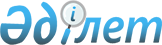 О внесении изменений в решение маслихата от 21 декабря 2015 года № 366 "О районном бюджете Мендыкаринского района на 2016-2018 годы"Решение маслихата Мендыкаринского района Костанайской области от 1 марта 2016 года № 395. Зарегистрировано Департаментом юстиции Костанайской области 9 марта 2016 года № 6200

      В соответствии со статьей 106 Бюджетного кодекса Республики Казахстан от 4 декабря 2008 года, Мендыкаринский районный маслихат РЕШИЛ:



      1. Внести в решение маслихата от 21 декабря 2015 года № 366 "О районном бюджете Мендыкаринского района на 2016-2018 годы" (зарегистрировано в Реестре государственной регистрации нормативных правовых актов за № 6112, опубликовано 4 января 2016 года в районной газете "Меңдіқара үні") следующие изменения:



      пункт 1 указанного решения изложить в новой редакции:



      "1. Утвердить бюджет Мендыкаринского района на 2016-2018 годы согласно приложениям 1, 2, 3 и 4 соответственно, в том числе на 2016 год в следующих объемах:



      1) доходы – 2560016,0 тысяч тенге, в том числе по:



      налоговым поступлениям – 529126,0 тысяч тенге;



      неналоговым поступлениям – 3059,0 тысяч тенге;



      поступления от продажи основного капитала – 24416,0 тысяч тенге;



      поступлениям трансфертов – 2003415,0 тысяч тенге;



      2) затраты – 2583980,3 тысяч тенге;



      3) чистое бюджетное кредитование – 12675,0 тысяч тенге, в том числе:



      бюджетные кредиты - 22270,0 тысяч тенге;



      погашение бюджетных кредитов – 9595,0 тысяч тенге;



      4) сальдо по операциям с финансовыми активами – 0,0 тысяч тенге, в том числе:



      приобретение финансовых активов – 0,0 тысяч тенге;



      5) дефицит (профицит) бюджета – -36639,3 тысяч тенге;



      6) финансирование дефицита (использование профицита) бюджета – 36639,3 тысяч тенге.".



      Приложения 1, 2, 4, 6 к указанному решению изложить в новой редакции согласно приложениям 1, 2, 3, 4 к настоящему решению.



      12. Настоящее решение вводится в действие с 1 января 2016 года.

  

Районный бюджет Мендыкаринского района на 2016 год 

Районный бюджет Мендыкаринского района на 2017 год 

Перечень бюджетных программ сельских округов и села Боровское на 2016 год 

Распределяемые бюджетные программы районного бюджета на 2016 год
					© 2012. РГП на ПХВ «Институт законодательства и правовой информации Республики Казахстан» Министерства юстиции Республики Казахстан
				

      Председатель сессииН. Утеулина

      Секретарь районного маслихатаВ. Леонов

Приложение 1

к решению маслихата

от 1 марта 2016 года

№ 395

Приложение 1

к решению маслихата

от 21 декабря 2015 года

№ 366

Категория

 

Категория

 

Категория

 

Категория

 

Категория

 Сумма,

тысяч тенге

 Клас

 Клас

 Клас

 Клас

 Сумма,

тысяч тенге

 Подкласс

 Подкласс

 Подкласс

 Сумма,

тысяч тенге

 Специфика

 Специфика

 Сумма,

тысяч тенге

 Наименование

 Сумма,

тысяч тенге

 I. Доходы

 2560016,0

 

1

 00

 0

 00

 Налоговые поступления

 529126,0

 

1

 01

 2

 00

 Индивидуальный подоходный налог 

 241698,0

 

1

 03

 1

 00

 Социальный налог

 156269,0

 

1

 04

 0

 00

 Налоги на собственность

 72226,0

 

1

 04

 1

 00

 Налоги на имущество

 18003,0

 

1

 04

 3

 00

 Земельный налог

 3115,0

 

1

 04

 4

 00

 Налог на транспортные средства

 39782,0

 

1

 04

 5

 00

 Единый земельный налог

 11326,0

 

1

 05

 0

 00

 Внутренние налоги на товары, работы и услуги

 55178,0

 

1

 05

 2

 00

 Акцизы

 2199,0

 

1

 05

 3

 00

 Поступления за использование природных и других ресурсов

 39797,0

 

1

 05

 4

 00

 Сборы за ведение предпринимательской и профессиональной деятельности

 13182,0

 

1

 08

 0

 00

 Обязательные платежи, взимаемые за совершение юридически значимых действий и (или) выдачу документов уполномоченными на то государственными органами или должностными лицами

 3755,0

 

1

 08

 1

 00

 Государственная пошлина

 3755,0

 

2

 00

 0

 00

 Неналоговые поступления

 3059,0

 

2

 01

 0

 00

 Доходы от государственной собственности

 397,0

 

2

 01

 1

 00

 Поступления части чистого дохода государственных предприятий

 25,0

 

2

 01

 5

 0

 Доходы от аренды имущества, находящегося в государственной собственности 

 360,0

 

2

 01

 7

 0

 Вознаграждения по кредитам, выданным из государственного бюджета

 12,0

 

2

 02

 0

 00

 Поступления от реализации товаров (работ, услуг) государственными учреждениями, финансируемыми из государственного бюджета

 5,0

 

2

 02

 1

 00

 Поступления от реализации товаров (работ,услуг) государственными учреждениями, финансируемыми из государственного бюджета

 5,0

 

2

 04

 0

 00

 Штрафы, пени, санкции, взыскания, налагаемые государственными учреждениями, финансируемыми из государственного бюджета, а также содержащимися и финансируемыми из бюджета (сметы расходов) Национального Банка Республики Казахстан

 305,0

 

2

 04

 1

 00

 Штрафы, пени, санкции, взыскания, налагаемые государственными учреждениями, финансируемыми из государственного бюджета, а также содержащимися и финансируемыми из бюджета (сметы расходов) Национального Банка Республики Казахстан, за исключением поступлений от организаций нефтяного сектора

 305,0

 

2

 06

 0

 00

 Прочие неналоговые поступления

 2352,0

 

2

 06

 1

 00

 Прочие неналоговые поступления

 2352,0

 

3

 00

 0

 00

 Поступления от продажи основного капитала

 24416,0

 

3

 01

 1

 00

 Продажа государственного имущества, закрепленного за государственными учреждениями

 1767,0

 

3

 03

 0

 00

 Продажа земли и нематериальных активов

 22649,0

 

3

 03

 1

 00

 Продажа земли

 21882,0

 

3

 03

 2

 00

 Продажа нематериальных активов

 767,0

 

4

 00

 0

 00

 Поступления трансфертов

 2003415,0

 

4

 02

 0

 00

 Трансферты из вышестоящих органов государственного управления

 2003415,0

 

4

 02

 2

 00

 Трансферты из областного бюджета

 2003415,0

 

Функциональная группа

 

Функциональная группа

 

Функциональная группа

 

Функциональная группа

 

Функциональная группа

 Сумма,

тысяч тенге

 Функциональная подгруппа

 Функциональная подгруппа

 Функциональная подгруппа

 Функциональная подгруппа

 Сумма,

тысяч тенге

 Администратор бюджетных программ

 Администратор бюджетных программ

 Администратор бюджетных программ

 Сумма,

тысяч тенге

 Бюджетная программа

 Бюджетная программа

 Сумма,

тысяч тенге

 Наименование

 Сумма,

тысяч тенге

 II. Затраты

 2583980,3

 

01

 Государственные услуги общего характера

 312518,3

 01

 Представительные, исполнительные и другие органы, выполняющие общие функции государственного управления

 244106,0

 112

 Аппарат маслихата района (города областного значения)

 15587,0

 001

 Услуги по обеспечению деятельности маслихата района (города областного значения)

 15587,0

 122

 Аппарат акима района (города областного значения)

 78351,0

 001

 Услуги по обеспечению деятельности акима района (города областного значения)

 78351,0

 123

 Аппарат акима района в городе, города районного значения, поселка, села, сельского округа

 150168,0

 001

 Услуги по обеспечению деятельности акима района в городе, города районного значения, поселка, села, сельского округа

 150168,0

 02

 Финансовая деятельность

 22237,0

 452

 Отдел финансов района (города областного значения)

 22237,0

 001

 Услуги по реализации государственной политики в области исполнения бюджета и управления коммунальной собственностью района (города областного значения)

 18602,0

 003

 Проведение оценки имущества в целях налогообложения

 711,0

 010

 Приватизация, управление коммунальным имуществом, постприватизационная деятельность и регулирование споров, связанных с этим

 2924,0

 05

 Планирование и статистическая деятельность

 10769,0

 453

 Отдел экономики и бюджетного планирования района (города областного значения)

 10769,0

 001

 Услуги по реализации государственной политики в области формирования и развития экономической политики, системы государственного планирования 

 10769,0

 09

 Прочие государственные услуги общего характера

 35406,3

 458

 Отдел жилищно-коммунального хозяйства, пассажирского транспорта и автомобильных дорог района (города областного значения)

 27242,3

 001

 Услуги по реализации государственной политики на местном уровне в области жилищно-коммунального хозяйства, пассажирского транспорта и автомобильных дорог

 27242,3

 494

 Отдел предпринимательства и промышленности района (города областного значения)

 8164,0

 001

 Услуги по реализации государственной политики на местном уровне в области развития предпринимательства и промышленности

 8164,0

 

02

 Оборона

 3326,0

 01

 Военные нужды

 3326,0

 122

 Аппарат акима района (города областного значения)

 3326,0

 005

 Мероприятия в рамках исполнения всеобщей воинской обязанности 

 3326,0

 

04

 Образование

 1788033,0

 01

 Дошкольное воспитание и обучение

 147602,0

 464

 Отдел образования района (города областного значения)

 85870,0

 009

 Обеспечение деятельности организаций дошкольного воспитания и обучения

 85870,0

 040

 Реализация государственного образовательного заказа в дошкольных организациях образования

 61732,0

 02

 Начальное, основное среднее и общее среднее образование

 1588882,0

 123

 Аппарат акима района в городе, города районного значения, поселка, села, сельского округа

 5566,0

 005

 Организация бесплатного подвоза учащихся до школы и обратно в сельской местности

 5566,0

 464

 Отдел образования района (города областного значения)

 1550923,0

 003

 Общеобразовательное обучение 

 1500422,0

 006

 Дополнительное образование для детей 

 50501,0

 465

 Отдел физической культуры и спорта района (города областного значения)

 32393,0

 017

 Дополнительное образование для детей и юношества по спорту

 32393,0

 09

 Прочие услуги в области образования

 51549,0

 464

 Отдел образования района (города областного значения)

 51549,0

 001

 Услуги по реализации государственной политики на местном уровне в области образования

 12709,0

 005

 Приобретение и доставка учебников, учебно-методических комплексов для государственных учреждений образования района (города областного значения)

 9046,0

 015

 Ежемесячная выплата денежных средств опекунам (попечителям) на содержание ребенка - сироты (детей-сирот), и ребенка (детей), оставшегося без попечения родителей 

 11413,0

 029

 Обследование психического здоровья детей и подростков и оказание психолого-медико-педагогической консультативной помощи населению

 18381,0

 

06

 Социальная помощь и социальное обеспечение

 99206,0

 01

 Социальное обеспечение

 18555,0

 451

 Отдел занятости и социальных программ района (города областного значения)

 16653,0

 005

 Государственная адресная социальная помощь

 650,0

 016

 Государственные пособия на детей до 18 лет

 16003,0

 464

 Отдел образования района (города областного значения)

 1902,0

 030

 Содержание ребенка (детей), переданного патронатным воспитателям

 1902,0

 02

 Социальная помощь

 55894,0

 451

 Отдел занятости и социальных программ района (города областного значения)

 55894,0

 002

 Программа занятости

 11251,0

 006

 Оказание жилищной помощи

 125,0

 007

 Социальная помощь отдельным категориям нуждающихся граждан по решениям местных представительных органов

 18308,0

 010

 Материальное обеспечение детей-инвалидов, воспитывающихся и обучающихся на дому

 1603,0

 014

 Оказание социальной помощи нуждающимся гражданам на дому

 22250,0

 017

 Обеспечение нуждающихся инвалидов обязательными гигиеническими средствами и предоставление услуг специалистами жестового языка, индивидуальными помощниками в соответствии с индивидуальной программой реабилитации инвалида

 2357,0

 09

 Прочие услуги в области социальной помощи и социального обеспечения

 24757,0

 451

 Отдел занятости и социальных программ района (города областного значения)

 24757,0

 001

 Услуги по реализации государственной политики на местном уровне в области обеспечения занятости и реализации социальных программ для населения 

 19526,0

 011

 Оплата услуг по зачислению, выплате и доставке пособий и других социальных выплат

 282,0

 050

 Реализация Плана мероприятий по обеспечению прав и улучшению качества жизни инвалидов в Республике Казахстан на 2012-2018 годы

 4799,0

 054

 Размещение государственного социального заказа в неправительственном секторе

 150,0

 

07

 Жилищно-коммунальное хозяйство

 19905,0

 03

 Благоустройство населенных пунктов

 19905,0

 123

 Аппарат акима района в городе, города районного значения, поселка, села, сельского округа

 19905,0

 008

 Освещение улиц населенных пунктов

 13217,0

 009

 Обеспечение санитарии населенных пунктов

 540,0

 010

 Содержание мест захоронений и погребение безродных

 360,0

 011

 Благоустройство и озеленение населенных пунктов

 5788,0

 

08

 Культура, спорт, туризм и информационное пространство

 163235,0

 01

 Деятельность в области культуры

 64959,0

 455

 Отдел культуры и развития языков района (города областного значения)

 64959,0

 003

 Поддержка культурно - досуговой работы

 64959,0

 02

 Спорт 

 12705,0

 123

 Аппарат акима района в городе, города районного значения, поселка, села, сельского округа

 2373,0

 028

 Реализация физкультурно-оздоровительных и спортивных мероприятий на местном уровне

 2373,0

 465

 Отдел физической культуры и спорта района (города областного значения)

 10332,0

 001

 Услуги по реализации государственной политики на местном уровне в сфере физической культуры и спорта

 5813,0

 005

 Развитие массового спорта и национальных видов спорта

 1113,0

 006

 Проведение спортивных соревнований на районном (города областного значения) уровне 

 649,0

 007

 Подготовка и участие членов сборных команд района (города областного значения) по различным видам спорта на областных спортивных соревнованиях

 2757,0

 03

 Информационное пространство

 66199,0

 455

 Отдел культуры и развития языков района (города областного значения)

 62413,0

 006

 Функционирование районных (городских) библиотек

 55116,0

 007

 Развитие государственного языка и других языков народа Казахстана

 7297,0

 456

 Отдел внутренней политики района (города областного значения)

 3786,0

 002

 Услуги по проведению государственной информационной политики 

 3786,0

 09

 Прочие услуги по организации культуры, спорта, туризма и информационного пространства

 19372,0

 455

 Отдел культуры и развития языков района (города областного значения)

 9274,0

 001

 Услуги по реализации государственной политики на местном уровне в области развития языков и культуры 

 9274,0

 456

 Отдел внутренней политики района (города областного значения)

 10098,0

 001

 Услуги по реализации государственной политики на местном уровне в области информации, укрепления государственности и формирования социального оптимизма граждан 

 6128,0

 003

 Реализация мероприятий в сфере молодежной политики

 3970,0

 

10

 Сельское, водное, лесное, рыбное хозяйство, особо охраняемые природные территории, охрана окружающей среды и животного мира, земельные отношения

 96919,0

 01

 Сельское хозяйство 

 49950,0

 453

 Отдел экономики и бюджетного планирования района (города областного значения)

 6403,0

 099

 Реализация мер по оказанию социальной поддержки специалистов

 6403,0

 462

 Отдел сельского хозяйства района (города областного значения)

 22969,0

 001

 Услуги по реализации государственной политики на местном уровне в сфере сельского хозяйства

 22969,0

 473

 Отдел ветеринарии района (города областного значения)

 20578,0

 001

 Услуги по реализации государственной политики на местном уровне в сфере ветеринарии

 17668,0

 006

 Организация санитарного убоя больных животных

 2410,0

 007

 Организация отлова и уничтожения бродячих собак и кошек

 500,0

 06

 Земельные отношения

 8116,0

 463

 Отдел земельных отношений района (города областного значения)

 8116,0

 001

 Услуги по реализации государственной политики в области регулирования земельных отношений на территории района (города областного значения)

 8116,0

 09

 Прочие услуги в области сельского, водного, лесного, рыбного хозяйства, охраны окружающей среды и земельных отношений

 38853,0

 473

 Отдел ветеринарии района (города областного значения)

 38853,0

 011

 Проведение противоэпизоотических мероприятий

 38853,0

 

11

 Промышленность, архитектурная, градостроительная и строительная деятельность

 9364,0

 02

 Архитектурная, градостроительная и строительная деятельность

 9364,0

 466

 Отдел архитектуры, градостроительства и строительства района (города областного значения)

 9364,0

 001

 Услуги по реализации государственной политики в области строительства, улучшения архитектурного облика городов, районов и населенных пунктов области и обеспечению рационального и эффективного градостроительного освоения территории района (города областного значения)

 9364,0

 

12

 Транспорт и коммуникации

 50222,0

 01

 Автомобильный транспорт

 50222,0

 123

 Аппарат акима района в городе, города районного значения, поселка, села, сельского округа

 3000,0

 013

 Обеспечение функционирования автомобильных дорог в городах районного значения, поселках, селах, сельских округах

 3000,0

 458

 Отдел жилищно-коммунального хозяйства, пассажирского транспорта и автомобильных дорог района (города областного значения)

 47222,0

 023

 Обеспечение функционирования автомобильных дорог

 47222,0

 

13

 Прочие 

 33409,0

 09

 Прочие 

 33409,0

 123

 Аппарат акима района в городе, города районного значения, поселка, села, сельского округа

 27909,0

 040

 Реализация мер по содействию экономическому развитию регионов в рамках Программы "Развитие регионов" 

 27909,0

 452

 Отдел финансов района (города областного значения)

 5500,0

 012

 Резерв местного исполнительного органа района (города областного значения)

 5500,0

 

15

 Трансферты 

 7843,0

 01

 Трансферты

 7843,0

 452

 Отдел финансов района (города областного значения)

 7843,0

 006

 Возврат неиспользованных (недоиспользованных) целевых трансфертов

 83,0

 051

 Трансферты органам местного самоуправления

 7760,0

 III. Чистое бюджетное кредитование

 12675,0

 Бюджетные кредиты

 22270,0

 

10

 Сельское, водное, лесное, рыбное хозяйство, особо охраняемые природные территории, охрана окружающей среды и животного мира, земельные отношения

 22270,0

 01

 Сельское хозяйство 

 22270,0

 453

 Отдел экономики и бюджетного планирования района (города областного значения)

 22270,0

 006

 Бюджетные кредиты для реализации мер социальной поддержки специалистов

 22270,0

 

05

 Погашение бюджетных кредитов

 9595,0

 01

 Погашение бюджетных кредитов

 9595,0

 1

 Погашение бюджетных кредитов, выданных из государственного бюджета

 9595,0

 13

 Погашение бюджетных кредитов, выданных из местного бюджета физическим лицам

 9595,0

 IV. Сальдо по операциям с финансовыми активами

 0,0

 Приобретение финансовых активов

 0,0

 V. Дефицит бюджета (-) / (профицит) (+)

 -36639,3

 VI. Финансирование дефицита бюджета (использование профицита)

 36639,3

 

07

 Поступления займов

 22270,0

 01

 Внутренние государственные займы

 22270,0

 02

 Договоры займа

 22270,0

 03

 Займы, получаемые местным исполнительным органом района (города областного значения)

 22270,0

 

16

 Погашение займов

 9595,0

 01

 Погашение займов

 9595,0

 452

 Отдел финансов района (города областного значения)

 9595,0

 008

 Погашение долга местного исполнительного органа перед вышестоящим бюджетом

 9595,0

 

08

 Используемые остатки бюджетных средств

 23964,3

 01

 Остатки бюджетных средств

 23964,3

 1

 Свободные остатки бюджетных средств

 23964,3

 01

 Свободные остатки бюджетных средств

 23964,3

 

Приложение 2

к решению маслихата

от 1 марта 2016 года

№ 395

Приложение 2

к решению маслихата

от 21 декабря 2015 года

№ 366

Категория

 

Категория

 

Категория

 

Категория

 

Категория

 Сумма,

тысяч тенге

 Класс

 Класс

 Класс

 Класс

 Сумма,

тысяч тенге

 Подкласс

 Подкласс

 Подкласс

 Сумма,

тысяч тенге

 Специфика

 Специфика

 Сумма,

тысяч тенге

 Наименование

 Сумма,

тысяч тенге

 I. Доходы

 2412708,0

 

1

 00

 0

 00

 Налоговые поступления

 598755,0

 

1

 01

 2

 00

 Индивидуальный подоходный налог 

 310877,0

 

1

 03

 1

 00

 Социальный налог

 201428,0

 

1

 04

 0

 00

 Налоги на собственность

 63836,0

 

1

 04

 1

 00

 Налоги на имущество

 13688,0

 

1

 04

 3

 00

 Земельный налог

 3491,0

 

1

 04

 4

 00

 Налог на транспортные средства

 37556,0

 

1

 04

 5

 00

 Единый земельный налог

 9101,0

 

1

 05

 0

 00

 Внутренние налоги на товары, работы и услуги

 17867,0

 

1

 05

 2

 00

 Акцизы

 2651,0

 

1

 05

 3

 00

 Поступления за использование природных и других ресурсов

 5361,0

 

1

 05

 4

 00

 Сборы за ведение предпринимательской и профессиональной деятельности

 9785,0

 

1

 05

 5

 00

 Налог на игорный бизнес

 70,0

 

1

 08

 0

 00

 Обязательные платежи, взимаемые за совершение юридически значимых действий и (или) выдачу документов уполномоченными на то государственными органами или должностными лицами

 4747,0

 

1

 08

 1

 00

 Государственная пошлина

 4747,0

 

2

 00

 0

 00

 Неналоговые поступления

 3392,0

 

2

 01

 0

 00

 Доходы от государственной собственности

 875,0

 

2

 01

 5

 00

 Доходы от аренды имущества, находящегося в государственной собственности 

 863,0

 

2

 01

 7

 00

 Вознаграждения по кредитам, выданным из государственного бюджета

 12,0

 

2

 02

 0

 00

 Поступления от реализации товаров (работ, услуг) государственными учреждениями, финансируемыми из государственного бюджета

 7,0

 

2

 02

 1

 00

 Поступления от реализации товаров (работ,услуг) государственными учреждениями, финансируемыми из государственного бюджета

 7,0

 

2

 06

 0

 00

 Прочие неналоговые поступления

 2510,0

 

2

 06

 1

 00

 Прочие неналоговые поступления

 2510,0

 

3

 00

 0

 00

 Поступления от продажи основного капитала

 6477,0

 

3

 01

 1

 00

 Продажа государственного имущества, закрепленного за государственными учреждениями

 4719,0

 

3

 03

 0

 00

 Продажа земли и нематериальных активов

 1758,0

 

3

 03

 1

 00

 Продажа земли

 1708,0

 

3

 03

 2

 00

 Продажа нематериальных активов

 50,0

 

4

 00

 0

 00

 Поступления трансфертов

 1804084,0 

 

4

 02

 0

 00

 Трансферты из вышестоящих органов государственного управления

 1804084,0

 

4

 02

 2

 00

 Трансферты из областного бюджета

 1804084,0

 

Функциональная группа

 

Функциональная группа

 

Функциональная группа

 

Функциональная группа

 

Функциональная группа

 Сумма,

тысяч тенге

 Функциональная подгруппа

 Функциональная подгруппа

 Функциональная подгруппа

 Функциональная подгруппа

 Сумма,

тысяч тенге

 Администратор бюджетных программм

 Администратор бюджетных программм

 Администратор бюджетных программм

 Сумма,

тысяч тенге

 Бюджетная программа

 Бюджетная программа

 Сумма,

тысяч тенге

 Наименование

 Сумма,

тысяч тенге

 II. Затраты

 2412708,0

 

01

 Государственные услуги общего характера

 247214,0

 01

 Представительные, исполнительные и другие органы, выполняющие общие функции государственного управления

 202065,0

 112

 Аппарат маслихата района (города областного значения)

 13054,0

 001

 Услуги по обеспечению деятельности маслихата района (города областного значения)

 13054,0

 122

 Аппарат акима района (города областного значения)

 61816,0

 001

 Услуги по обеспечению деятельности акима района (города областного значения)

 61816,0

 123

 Аппарат акима района в городе, города районного значения, поселка, села, сельского округа

 127195,0

 001

 Услуги по обеспечению деятельности акима района в городе, города районного значения, поселка, села, сельского округа

 127195,0

 02

 Финансовая деятельность

 20884,0

 452

 Отдел финансов района (города областного значения)

 20884,0

 001

 Услуги по реализации государственной политики в области исполнения бюджета и управления коммунальной собственностью района (города областного значения)

 16994,0

 003

 Проведение оценки имущества в целях налогообложения

 759,0

 010

 Приватизация, управление коммунальным имуществом, постприватизационная деятельность и регулирование споров, связанных с этим

 3131,0

 05

 Планирование и статистическая деятельность

 9348,0

 453

 Отдел экономики и бюджетного планирования района (города областного значения)

 9348,0

 001

 Услуги по реализации государственной политики в области формирования и развития экономической политики, системы государственного планирования 

 9348,0

 09

 Прочие государственные услуги общего характера

 14917,0

 458

 Отдел жилищно-коммунального хозяйства, пассажирского транспорта и автомобильных дорог района (города областного значения)

 8055,0

 001

 Услуги по реализации государственной политики на местном уровне в области жилищно-коммунального хозяйства, пассажирского транспорта и автомобильных дорог

 8055,0

 494

 Отдел предпринимательства и промышленности района (города областного значения)

 6862,0

 001

 Услуги по реализации государственной политики на местном уровне в области развития предпринимательства и промышленности

 6862,0

 

02

 Оборона

 3457,0

 01

 Военные нужды

 3457,0

 122

 Аппарат акима района (города областного значения)

 3457,0

 005

 Мероприятия в рамках исполнения всеобщей воинской обязанности 

 3457,0

 

04

 Образование

 1361874,0

 01

 Дошкольное воспитание и обучение

 107350,0

 464

 Отдел образования района (города областного значения)

 96850,0

 009

 Обеспечение деятельности организаций дошкольного воспитания и обучения

 96850,0

 040

 Реализация государственного образовательного заказа в дошкольных организациях образования

 10500,0

 02

 Начальное, основное среднее и общее среднее образование

 1211736,0

 123

 Аппарат акима района в городе, города районного значения, поселка, села, сельского округа

 5374,0

 005

 Организация бесплатного подвоза учащихся до школы и обратно в сельской местности

 5374,0

 464

 Отдел образования района (города областного значения)

 1179788,0

 003

 Общеобразовательное обучение 

 1142288,0

 006

 Дополнительное образование для детей 

 37500,0

 465

 Отдел физической культуры и спорта района (города областного значения)

 26574,0

 017

 Дополнительное образование для детей и юношества по спорту

 26574,0

 09

 Прочие услуги в области образования

 42788,0

 464

 Отдел образования района (города областного значения)

 42788,0

 001

 Услуги по реализации государственной политики на местном уровне в области образования

 10347,0

 005

 Приобретение и доставка учебников, учебно-методических комплексов для государственных учреждений образования района (города областного значения)

 10500,0

 015

 Ежемесячная выплата денежных средств опекунам (попечителям) на содержание ребенка - сироты (детей-сирот), и ребенка (детей), оставшегося без попечения родителей 

 12212,0

 029

 Обследование психического здоровья детей и подростков и оказание психолого-медико-педагогической консультативной помощи населению

 9729,0

 

06

 Социальная помощь и социальное обеспечение

 89850,0

 01

 Социальное обеспечение

 22210,0

 451

 Отдел занятости и социальных программ района (города областного значения)

 20252,0

 005

 Государственная адресная социальная помощь

 2402,0

 016

 Государственные пособия на детей до 18 лет

 17850,0

 464

 Отдел образования района (города областного значения)

 1958,0

 030

 Содержание ребенка (детей), переданного патронатным воспитателям

 1958,0

 02

 Социальная помощь

 50636,0

 451

 Отдел занятости и социальных программ района (города областного значения)

 50636,0

 002

 Программа занятости

 12410,0

 006

 Оказание жилищной помощи

 125,0

 007

 Социальная помощь отдельным категориям нуждающихся граждан по решениям местных представительных органов

 19040,0

 010

 Материальное обеспечение детей-инвалидов, воспитывающихся и обучающихся на дому

 1376,0

 014

 Оказание социальной помощи нуждающимся гражданам на дому

 15228,0

 017

 Обеспечение нуждающихся инвалидов обязательными гигиеническими средствами и предоставление услуг специалистами жестового языка, индивидуальными помощниками в соответствии с индивидуальной программой реабилитации инвалида

 2457,0

 09

 Прочие услуги в области социальной помощи и социального обеспечения

 17004,0

 451

 Отдел занятости и социальных программ района (города областного значения)

 17004,0

 001

 Услуги по реализации государственной политики на местном уровне в области обеспечения занятости и реализации социальных программ для населения 

 16702,0

 011

 Оплата услуг по зачислению, выплате и доставке пособий и других социальных выплат

 302,0

 

07

 Жилищно-коммунальное хозяйство

 398497,0

 01

 Жилищное хозяйство

 374664,0

 464

 Отдел образования района (города областного значения)

 374664,0

 026

 Ремонт объектов в рамках развития городов и сельских населенных пунктов по Дорожной карте занятости 2020

 374664,0

 03

 Благоустройство населенных пунктов

 23833,0

 123

 Аппарат акима района в городе, города районного значения, поселка, села, сельского округа

 23833,0

 008

 Освещение улиц населенных пунктов

 15718,0

 009

 Обеспечение санитарии населенных пунктов

 1694,0

 010

 Содержание мест захоронений и погребение безродных

 385,0

 011

 Благоустройство и озеленение населенных пунктов

 6036,0

 

08

 Культура, спорт, туризм и информационное пространство

 122778,0

 01

 Деятельность в области культуры

 44011,0

 455

 Отдел культуры и развития языков района (города областного значения)

 44011,0

 003

 Поддержка культурно - досуговой работы

 44011,0

 02

 Спорт 

 10966,0

 123

 Аппарат акима района в городе, города районного значения, поселка, села, сельского округа

 1647,0

 028

 Реализация физкультурно-оздоровительных и спортивных мероприятий на местном уровне

 1647,0

 465

 Отдел физической культуры и спорта района (города областного значения)

 9319,0

 001

 Услуги по реализации государственной политики на местном уровне в сфере физической культуры и спорта

 4577,0

 005

 Развитие массового спорта и национальных видов спорта

 841,0

 006

 Проведение спортивных соревнований на районном (города областного значения) уровне 

 744,0

 007

 Подготовка и участие членов сборных команд района (города областного значения) по различным видам спорта на областных спортивных соревнованиях

 3157,0

 03

 Информационное пространство

 50847,0

 455

 Отдел культуры и развития языков района (города областного значения)

 46722,0

 006

 Функционирование районных (городских) библиотек

 40514,0

 007

 Развитие государственного языка и других языков народа Казахстана

 6208,0

 456

 Отдел внутренней политики района (города областного значения)

 4125,0

 002

 Услуги по проведению государственной информационной политики 

 4125,0

 09

 Прочие услуги по организации культуры, спорта, туризма и информационного пространства

 16954,0

 455

 Отдел культуры и развития языков района (города областного значения)

 7302,0

 001

 Услуги по реализации государственной политики на местном уровне в области развития языков и культуры 

 7302,0

 456

 Отдел внутренней политики района (города областного значения)

 9652,0

 001

 Услуги по реализации государственной политики на местном уровне в области информации, укрепления государственности и формирования социального оптимизма граждан 

 5852,0

 003

 Реализация мероприятий в сфере молодежной политики

 3800,0

 

10

 Сельское, водное, лесное, рыбное хозяйство, особо охраняемые природные территории, охрана окружающей среды и животного мира, земельные отношения

 87348,0

 01

 Сельское хозяйство 

 35006,0

 453

 Отдел экономики и бюджетного планирования района (города областного значения)

 6403,0

 099

 Реализация мер по оказанию социальной поддержки специалистов

 6403,0

 462

 Отдел сельского хозяйства района (города областного значения)

 18703,0

 001

 Услуги по реализации государственной политики на местном уровне в сфере сельского хозяйства

 18703,0

 473

 Отдел ветеринарии района (города областного значения)

 9900,0

 001

 Услуги по реализации государственной политики на местном уровне в сфере ветеринарии

 6840,0

 006

 Организация санитарного убоя больных животных

 2410,0

 007

 Организация отлова и уничтожения бродячих собак и кошек

 650,0

 06

 Земельные отношения

 13489,0

 463

 Отдел земельных отношений района (города областного значения)

 13489,0

 001

 Услуги по реализации государственной политики в области регулирования земельных отношений на территории района (города областного значения)

 6524,0

 006

 Землеустройство, проводимое при установлении границ районов, городов областного значения, районного значения, сельских округов, поселков, сел

 6965,0

 09

 Прочие услуги в области сельского, водного, лесного, рыбного хозяйства, охраны окружающей среды и земельных отношений

 38853,0

 473

 Отдел ветеринарии района (города областного значения)

 38853,0

 011

 Проведение противоэпизоотических мероприятий

 38853,0

 

11

 Промышленность, архитектурная, градостроительная и строительная деятельность

 7872,0

 02

 Архитектурная, градостроительная и строительная деятельность

 7872,0

 466

 Отдел архитектуры, градостроительства и строительства района (города областного значения)

 7872,0

 001

 Услуги по реализации государственной политики в области строительства, улучшения архитектурного облика городов, районов и населенных пунктов области и обеспечению рационального и эффективного градостроительного освоения территории района (города областного значения)

 7872,0

 

12

 Транспорт и коммуникации

 53717,0

 01

 Автомобильный транспорт

 53717,0

 458

 Отдел жилищно-коммунального хозяйства, пассажирского транспорта и автомобильных дорог района (города областного значения)

 53717,0

 023

 Обеспечение функционирования автомобильных дорог

 53717,0

 

13

 Прочие 

 33909,0

 09

 Прочие 

 33909,0

 123

 Аппарат акима района в городе, города районного значения, поселка, села, сельского округа

 27909,0

 040

 Реализация мер по содействию экономическому развитию регионов в рамках Программы "Развитие регионов" 

 27909,0

 452

 Отдел финансов района (города областного значения)

 6000,0

 012

 Резерв местного исполнительного органа района (города областного значения)

 6000,0

 

15

 Трансферты 

 6192,0

 01

 Трансферты

 6192,0

 452

 Отдел финансов района (города областного значения)

 6192,0

 051

 Трансферты органам местного самоуправления

 6192,0

 III. Чистое бюджетное кредитование

 -9595,0

 

05

 Погашение бюджетных кредитов

 9595,0

 01

 Погашение бюджетных кредитов

 9595,0

 1

 Погашение бюджетных кредитов, выданных из государственного бюджета

 9595,0

 13

 Погашение бюджетных кредитов, выданных из местного бюджета физическим лицам

 9595,0

 IV. Сальдо по операциям с финансовыми активами

 0,0

 Приобретение финансовых активов

 0,0

 V. Дефицит бюджета (-) / (профицит) (+)

 9595,0

 VI. Финансирование дефицита бюджета (использование профицита)

 -9595,0

 

16

 Погашение займов

 9595,0

 01

 Погашение займов

 9595,0

 452

 Отдел финансов района (города областного значения)

 9595,0

 008

 Погашение долга местного исполнительного органа перед вышестоящим бюджетом

 9595,0

 

Приложение 3

к решению маслихата

от 1 марта 2016 года

№ 395

Приложение 4

к решению маслихата

от 21 декабря 2015 года

№ 366 

Функциональная группа

 

Функциональная группа

 

Функциональная группа

 

Функциональная группа

 

Функциональная группа

 Сумма,

тысяч тенге

 Функциональная подгруппа

 Функциональная подгруппа

 Функциональная подгруппа

 Функциональная подгруппа

 Сумма,

тысяч тенге

 Администратор бюджетных программ

 Администратор бюджетных программ

 Администратор бюджетных программ

 Сумма,

тысяч тенге

 Бюджетная программа

 Бюджетная программа

 Сумма,

тысяч тенге

 Наименование

 Сумма,

тысяч тенге

 

II

 Затраты

 208921,0

 

01

 Государственные услуги общего характера

 208921,0

 01

 Представительные, исполнительные и другие органы, выполняющие общие функции государственного управления

 208921,0

 123

 Аппарат акима района в городе, города районного значения, поселка, села, сельского округа

 208921,0

 

01

 01

 001

 Услуги по обеспечению деятельности акима района в городе, города районного значения, поселка, села, сельского округа

 150168,0

 

04

 02

 005

 Организация бесплатного подвоза учащихся до школы и обратно в сельской местности

 5566,0

 

07

 03

 008

 Освещение улиц населенных пунктов

 13217,0

 

07

 03

 009

 Обеспечение санитарии населенных пунктов

 540,0

 

07

 03

 010

 Содержание мест захоронений и погребение безродных

 360,0

 

07

 03

 011

 Благоустройство и озеленение населенных пунктов

 5788,0

 

08

 02

 028

 Реализация физкультурно-оздоровительных и спортивных мероприятий на местном уровне

 2373,0

 

12

 01

 013

 Обеспечение функционирования автомобильных дорог в городах районного значения, поселках, селах, сельских округах

 3000,0

 

13

 09

 040

 Реализация мер по содействию экономическому развитию регионов в рамках Программы "Развитие регионов"

 27909,0

 Алешинский сельский округ

 10914,0

 

01

 01

 123

 001

 Услуги по обеспечению деятельности акима района в городе, города районного значения, поселка, села, сельского округа

 10241,0

 

07

 03

 008

 Освещение улиц населенных пунктов

 169,0

 

07

 03

 009

 Обеспечение санитарии населенных пунктов

 60,0

 

08

 02

 028

 Реализация физкультурно-оздоровительных и спортивных мероприятий на местном уровне

 444,0

 Борковский сельский округ

 9245,0

 

01

 01

 123

 001

 Услуги по обеспечению деятельности акима района в городе, города районного значения, поселка, села, сельского округа

 9175,0

 

07

 03

 008

 Освещение улиц населенных пунктов

 70,0

 Буденовский сельский округ

 10001,0

 

01

 01

 123

 001

 Услуги по обеспечению деятельности акима района в городе, города районного значения, поселка, села, сельского округа

 9161,0

 

04

 02

 005

 Организация бесплатного подвоза учащихся до школы и обратно в сельской местности

 760,0

 

07

 03

 008

 Освещение улиц населенных пунктов

 80,0

 Введенский сельский округ

 12302,0

 

01

 01

 123

 001

 Услуги по обеспечению деятельности акима района в городе, города районного значения, поселка, села, сельского округа

 10480,0

 

04

 02

 005

 Организация бесплатного подвоза учащихся до школы и обратно в сельской местности

 1335,0

 

07

 03

 008

 Освещение улиц населенных пунктов

 80,0

 

08

 02

 028

 Реализация физкультурно-оздоровительных и спортивных мероприятий на местном уровне

 407,0

 Каменскуральский сельский округ

 9290,0

 

01

 01

 123

 001

 Услуги по обеспечению деятельности акима района в городе, города районного значения, поселка, села, сельского округа

 8187,0

 

04

 02

 005

 Организация бесплатного подвоза учащихся до школы и обратно в сельской местности

 534,0

 

07

 03

 008

 Освещение улиц населенных пунктов

 151,0

 

07

 03

 009

 Обеспечение санитарии населенных пунктов

 60,0

 

08

 02

 028

 Реализация физкультурно-оздоровительных и спортивных мероприятий на местном уровне

 358,0

 Краснопресненский сельский округ

 11355,0

 

01

 01

 123

 001

 Услуги по обеспечению деятельности акима района в городе, города районного значения, поселка, села, сельского округа

 9774,0

 

04

 02

 005

 Организация бесплатного подвоза учащихся до школы и обратно в сельской местности

 956,0

 

07

 03

 008

 Освещение улиц населенных пунктов

 260,0

 

07

 03

 009

 Обеспечение санитарии населенных пунктов

 60,0

 

08

 02

 028

 Реализация физкультурно-оздоровительных и спортивных мероприятий на местном уровне

 305,0

 Каракогинский сельский округ

 10816,0

 

01

 01

 123

 001

 Услуги по обеспечению деятельности акима района в городе, города районного значения, поселка, села, сельского округа

 9712,0

 

04

 02

 005

 Организация бесплатного подвоза учащихся до школы и обратно в сельской местности

 463,0

 

07

 03

 008

 Освещение улиц населенных пунктов

 160,0

 

07

 03

 009

 Обеспечение санитарии населенных пунктов

 60,0

 

08

 02

 028

 Реализация физкультурно-оздоровительных и спортивных мероприятий на местном уровне

 421,0

 Ломоносовский сельский округ

 12558,0

 

01

 01

 123

 001

 Услуги по обеспечению деятельности акима района в городе, города районного значения, поселка, села, сельского округа

 12393,0

 

07

 03

 008

 Освещение улиц населенных пунктов

 105,0

 

07

 03

 009

 Обеспечение санитарии населенных пунктов

 60,0

 Михайловский сельский округ

 15922,0

 

01

 01

 123

 001

 Услуги по обеспечению деятельности акима района в городе, города районного значения, поселка, села, сельского округа

 14802,0

 

07

 03

 008

 Освещение улиц населенных пунктов

 1060,0

 

07

 03

 009

 Обеспечение санитарии населенных пунктов

 60,0

 Первомайский сельский округ

 16409,0

 

01

 01

 123

 001

 Услуги по обеспечению деятельности акима района в городе, города районного значения, поселка, села, сельского округа

 14134,0

 

04

 02

 005

 Организация бесплатного подвоза учащихся до школы и обратно в сельской местности

 625,0

 

07

 03

 008

 Освещение улиц населенных пунктов

 1590,0

 

07

 03

 009

 Обеспечение санитарии населенных пунктов

 60,0

 Сосновский сельский округ

 11473,0

 

01

 01

 123

 001

 Услуги по обеспечению деятельности акима района в городе, города районного значения, поселка, села, сельского округа

 9682,0

 

04

 02

 005

 Организация бесплатного подвоза учащихся до школы и обратно в сельской местности

 893,0

 

07

 03

 008

 Освещение улиц населенных пунктов

 400,0

 

07

 03

 009

 Обеспечение санитарии населенных пунктов

 60,0

 

08

 02

 028

 Реализация физкультурно-оздоровительных и спортивных мероприятий на местном уровне

 438,0

 Тенизовский сельский округ

 8575,0

 

01

 01

 123

 001

 Услуги по обеспечению деятельности акима района в городе, города районного значения, поселка, села, сельского округа

 8322,0

 

07

 03

 008

 Освещение улиц населенных пунктов

 193,0

 

07

 03

 009

 Обеспечение санитарии населенных пунктов

 60,0

 Село Боровское

 70061,0

 

01

 01

 123

 001

 Услуги по обеспечению деятельности акима района в городе, города районного значения, поселка, села, сельского округа

 24105,0

 

07

 03

 008

 Освещение улиц населенных пунктов

 8899,0

 

07

 03

 010

 Содержание мест захоронений и погребение безродных

 360,0

 

07

 03

 011

 Благоустройство и озеленение населенных пунктов

 5788,0

 

12

 01

 013

 Обеспечение функционирования автомобильных дорог в городах районного значения, поселках, селах, сельских округах

 3000,0

 

13

 09

 040

 Реализация мер по содействию экономическому развитию регионов в рамках Программы "Развитие регионов"

 27909,0

 

Приложение 4

к решению маслихата

от 1 марта 2016 года

№ 395

Приложение 6

к решению маслихата

от 21 декабря 2015 года

№ 366

Категория

 

Категория

 

Категория

 

Категория

 

Категория

 Сумма,

тысяч тенге

 Класс

 Класс

 Класс

 Класс

 Сумма,

тысяч тенге

 Подкласс

 Подкласс

 Подкласс

 Сумма,

тысяч тенге

 Специфика

 Специфика

 Сумма,

тысяч тенге

 Наименование

 Сумма,

тысяч тенге

 Доходы

 32526,3

 

4

 00

 0

 00

 Поступления трансфертов

 32526,3

 

4

 02

 0

 00

 Трансферты из вышестоящих органов государственного управления

 32526,3

 

4

 02

 2

 00

 Трансферты из областного бюджета

 32526,3

 

Функциональная группа

 

Функциональная группа

 

Функциональная группа

 

Функциональная группа

 

Функциональная группа

 Сумма,

тысяч тенге

 

 Функциональная подгруппа

 Функциональная подгруппа

 Функциональная подгруппа

 Функциональная подгруппа

 Сумма,

тысяч тенге

 

 Администратор бюджетных программ

 Администратор бюджетных программ

 Администратор бюджетных программ

 Сумма,

тысяч тенге

 

 Бюджетная программа

 Бюджетная программа

 Сумма,

тысяч тенге

 

 Наименование

 Сумма,

тысяч тенге

 

 II. Затраты

 32526,3

 

06

 Социальная помощь и социальное обеспечение

 29526,3

 02

 Социальная помощь

 29526,3

 451

 Отдел занятости и социальных программ района (города областного значения)

 29526,3

 002

 Программа занятости

 16130,3

 023

 Обеспечение деятельности центров занятости населения

 13396,0

 

07

 Жилищно-коммунальное хозяйство

 3000,0

 01

 Жилищное хозяйство

 3000,0

 466

 Отдел архитектуры, градостроительства и строительства района (города областного значения)

 3000,0

 091

 Приобретение оборудования для проектов, реализуемых участниками в рамках второго направления Дорожной карты занятости 2020

 3000,0

 